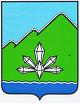 АДМИНИСТРАЦИЯ  ДАЛЬНЕГОРСКОГО ГОРОДСКОГО ОКРУГАПРИМОРСКОГО КРАЯПОСТАНОВЛЕНИЕ30 декабря 2015 г.                             г. Дальнегорск                                 № 815- паОб утверждении административного регламентапо предоставлению муниципальной услуги«Выдача разрешений на омолаживающую,санитарную, формовочную обрезки деревьев икустарников, снос  зелёных насаждений натерритории Дальнегорского городского округа»В соответствии с Федеральным законом от 6 октября 2003 года № 131 –ФЗ «Об общих принципах организации местного самоуправления в Российской Федерации»,  от 27 июля 2010 года № 210-ФЗ «Об организации предоставления государственных и муниципальных услуг», в целях приведения муниципальных правовых актов органов местного самоуправления в соответствие с действующим законодательством, на основании Устава Дальнегорского городского округа администрация Дальнегорского городского округаПОСТАНОВЛЯЕТ:1. Утвердить административный регламент по предоставлению муниципальной услуги «Выдача разрешений на омолаживающую, санитарную, формовочную обрезки деревьев и кустарников, снос  зелёных насаждений на территории Дальнегорского городского округа» (прилагается).2. Отделу архитектуры и строительства администрации Дальнегорского городского округа в течение 3 рабочих дней направить в Управление делами администрации Дальнегорского городского административный регламент по предоставлению муниципальной услуги «Выдача разрешений на омолаживающую, санитарную, формовочную обрезки деревьев и кустарников, снос  зелёных насаждений на территории Дальнегорского городского округа».3. Опубликовать настоящее постановление  в газете «Трудовое слово»  и разместить на официальном интернет-сайте Дальнегорского городского округа.4. Контроль исполнения данного постановления возложить на первого заместителя главы администрации Дальнегорского городского округа.Глава Дальнегорского городского округа                                                                                           И.В.Сахута                                                                      